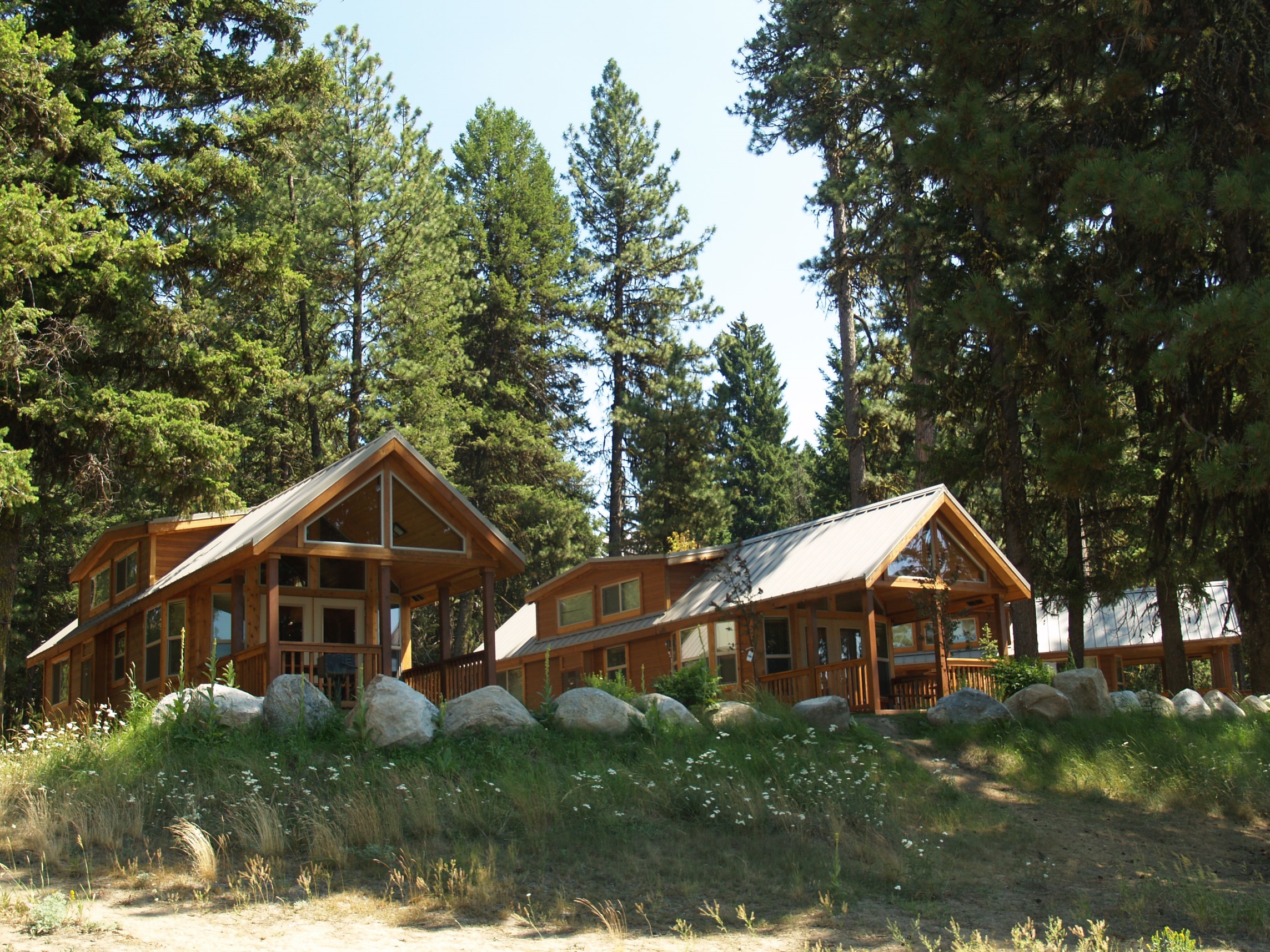 .Ponderosa State Park has nine cabins nestled along the shore of Payette Lake. These cabins come with a full-size refrigerator, stove/ oven, microwave, and dishwasher.  The kitchens also include; cookware, bakeware, dinnerware, utensils, cups, coffee maker, toaster, and so much more.  The bedrooms and bathrooms come stocked with blankets, sheets, and towels. Mule-Deer—Sleeps 4 It’s ADA accessible with a ramp leading to the door. It has an open floor plan. There is a queen size bed and a fold out sofa that is queen size as well. The bathroom has a full tub with a fold down bench.Moose—Sleeps 5 It’s ADA accessible with a ramp leading to the door. There is a pass-through bathroom complete with a roll in shower that leads to the main bedroom which has a queen size bed. There are two twin beds in the loft. Customers are permitted to bring an air mattress, to be placed in the loft, in order to accommodate sleeping compacity. Bear, Wolf Fox--- Sleep 6 These all have the same floor plan with a queen size bed and two twin beds in the loft. Customers are permitted to bring an air mattress, to be placed in the loft, in order to accommodate sleeping compacity.Eagle, Owl, White-tail---Sleep 6 These cabins are single level with two bedrooms. One bedroom has one queen size bed, and the other bedroom has one queen size bed and one full size bed.Elk—Sleeps 8 This cabin is the largest with vaulted ceilings. On the main level is a bedroom with a queen size bed and a queen size fold out sofa. The loft has partial privacy with a queen size bed tucked behind a wall and a queen size futon that is out in the open. The cabins are reservable year-round. Reservations are accepted nine months in advance of the date you would like to arrive with a two-night minimum. You can book no less than two days prior to your arrival date. Availability can be viewed at www.parksandrecreation.idaho.gov ; to make reservations call1-888-922-6743. Cabin fees accommodate only one (1) Motor Vehicle Entrance Fee, additional vehicles must pay $5 per night upon arrival at the park. All vehicles must the park in the designated cabin parking areas nearby. Additional camping equipment or awnings will not be permitted at the cabins.Pets are not allowed at the cabins.Check in is after 3:00 pm on your arrival date; check out is by 12:00 pm on your departure date. 